Allegato BElenco RivisteEditore Elsevier:Annals of the ICRPAtmosspheric enviroment- Vol. 148/171 24 argomentiChemosphereScience of the total enviromentRenewable & sustainable Energy reviewsMarine pollution bulletinJournal of marine systemsEstuarine, coastal and shelf scienceGeoderma CatenaSoil biology and biochemistryAgriculture, ecosystems & enviromentEditore Lippincott:Health physicsEditore Associazione acque sotterranee:Acque sotterraneeEditore CERF - JCR:Journal of Coastal ResearchEditore AJA:La rivista italiana di acusticaEditore Oxford University:Radiation Protection DosimetryEditore Reteambiente:Rete-ambiente e osservatorio normativa ambientaleOsservatorio di normativa ambientaleEditore Editoriale Scientifica:Rivista giuridica dell’ambienteEditore Ambiente & Sicurezza:Ambiente & SicurezzaEditore Tuttomisure:Tutto_misureEditore Asq-ASA:TechnometricsEditore IDA:IDA – Ingegneria dell’ambienteEditore IGS:Journal of Giaciology – Vol. 63 – Issues 237-242Editore Elsevier:Cold Regions science and technologyEditore Royal Meteorological Society:Meteorological Applicantions (Metereological Society)Editore Uni:Norme Uni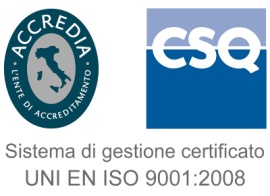 Direzione Amministrativa
Servizio Acquisizione Beni, Servizi e LavoriVia Rezzonico, 3735131 Padova ItalyTel. +39 049 7393721-738Fax +39 049 8764450e-mail: economato.patrimonio@arpa.veneto.it  PEC: acquisti@pec.arpav.itResponsabile del Procedimento: dott.ssa A. Spolaore